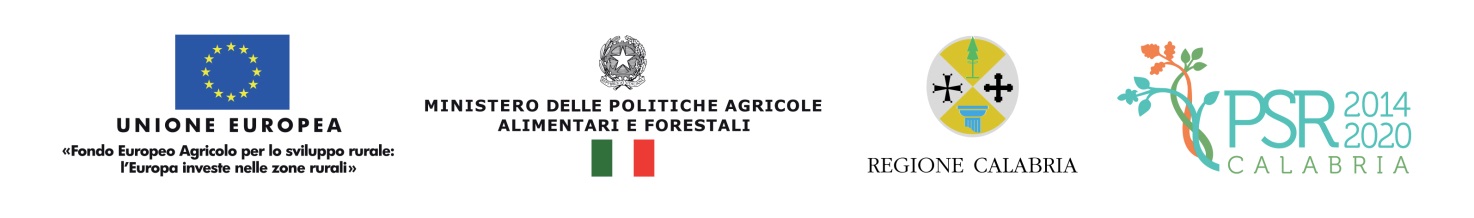 Allegato 1 - M 3.2.1 - BDICHIARAZIONE SOSTITUTIVA DELL’ATTO DI NOTORIETA’(Art. 46 - 47 D.P.R. 28 dicembre 2000, n. 445)Il/la sottoscritto/a ________________________ cod. fisc. _____________________nato/a a_____________ _____________________________ Prov. ________________ il ___________________________________ e residente a ______________________ prov. _____in via ________________________________n°_____, tel. ___________________ mobile_________________ fax_______________ Nella sua qualità di: rappresentante legale dell’associazione di diritto privato (denominazione) _________________________________________natura giuridica______________________________________________________ costituenda/costituita con atto del ____________________________________________________________pec* __________________________________________________________________________________* con sede in ______________________Prov. ______via ______________________________n. __________ relativamente alla presentazione della domanda di sostegno a valere sulla Misura 3.2.1 (Sotto-intervento B – Azioni di informazione e promozione relative al comparto vitivinicolo) consapevole che incorrerà in sanzioni penali nel caso di dichiarazioni non veritiere, di formazione o uso di atti falsi e nella perdita dei benefici (ai sensi degli artt. 75 e 76 del DPR n.445/2000)DICHIARARelativamente alle condizioni di ammissibilità:di avere tra i propri soci produttori che partecipano ad uno dei sistemi di qualità di cui all’art. 16 (1) lett. a) del Reg. (UE) 1305/2013 per come specificato al punto 5 delle Disposizioni Attuative;di aver ricevuto, alla data di presentazione della domanda di sostegno, specifico mandato firmato da ogni produttore che aderisce al progetto;di allegare alla domanda di sostegno un piano triennale integrato di informazione e promozione articolato in progetti annuali con i contenuti minimi previsti nel punto 5 delle Disposizioni attuative, oltre tutta la documentazione prevista dal bando (paragrafo 12.1 delle disposizioni attuative).Relativamente agli impegni ed obblighi:presentare la documentazione prevista per la formalizzazione della concessione del contributo (si veda il punto 12.2 delle disposizioni attuative);mantenere i requisiti di ammissibilità ed il punteggio ottenuto in fase di valutazione della domanda di sostegno;sostenere le spese non prima della presentazione della domanda di sostegno, salvo le eccezioni consentite;non richiedere/ricevere altre agevolazioni pubbliche per i costi sostenuti nell’ambito del progetto presentato;In particolare, l’attuazione dell’operazione deve garantire la complementarietà ed escludere il doppio finanziamento con la nuova politica orizzontale di informazione e promozione dei prodotti agricoli (COM (2013 812 fin), con eventuali attività di informazione e promozione già previste nei piani operativi delle OP, con le attività di promozione sul mercato interno attivate nell’ambito del programma di sostegno nazionale sui mercati interni nel settore del vino (art. 45(1)(a) del Reg. (UE) 1308/2013) e con le azioni di informazione e di promozione finanziate nell’ambito del Reg. n. 3/2008 e dell’evento fieristico Vinitaly, non utilizzare le azioni di informazione e promozione per spingere i consumatori ad acquistare un determinato prodotto in funzione della sua origine, ad eccezione dei vini DOP – IGP: in questi casi l’origine del prodotto può essere indicata, a condizione che la menzione di origine sia secondaria al messaggio principale; non utilizzare le azioni di informazione e promozione da realizzare per marchi commerciali;rispettare, ove pertinente, le norme sui diritti delle persone con disabilità, anche per quanto concerne l’accessibilità e l’applicazione pratica dell’articolo 9 della Convenzione ONU sui diritti delle persone con disabilità (UNCRPD) ai fondi Strutturali e di Investimento Europei, come previsto dal diritto dell’Unione e nazionale;accettare tutti i controlli documentali e/o fisici disposti allo scopo di verificare lo stato di attuazione del progetto, l’avanzamento delle relative spese, il rispetto degli obblighi previsti dal bando e dalla normativa applicabile, la veridicità delle dichiarazioni ed informazioni prodotte; a tale proposito, è necessario consentire, vista la tipologia di intervento, l’eventuale attività di verifica in itinere comunicando al Dipartimento, con almeno 15 giorni di anticipo, la data di realizzazione delle attività;accettare che i propri dati saranno pubblicati secondo quanto stabilito dall'articolo 111 del Reg. (UE) n. 1306/2013;fornire tutti i dati e le informazioni necessarie all’Amministrazione per monitorare il progetto ed il suo avanzamento dal punto di vista fisico, finanziario e procedurale;impegnarsi ad utilizzare in tutte le iniziative previste dal piano di informazione e promozione, in caso di adozione da parte della Regione, il “marchio regionale” in corso di progettazione;garantire visibilità e pubblicità agli interventi realizzati secondo quanto indicato nelle disposizioni procedurali ed in attuazione alla normativa comunitaria, nazionale e regionale di riferimento. In particolare, tutto il materiale di informazione e di promozione elaborato nell’ambito delle attività sovvenzionate deve essere conforme al regolamento (UE) n. 808/2014, Allegato III, e successive modifiche ed alle linee guida sugli obblighi di informazione e pubblicità dei beneficiari”, disponibile sul sito www.calabriapsr.it, alla sezione “comunicazione” – “obblighi di comunicazione per i beneficiari”. 	Per le attività che riguardano un prodotto tutelato da uno dei sistemi di qualità istituiti con il Reg (CE) n. 834/2007, con il Reg. (UE) 1151/2012 e con il Reg (UE) n. 1308/13 parte II, titolo II, capo 1, sez. 2, è obbligatorio inserire nel materiale informativo, promozionale e pubblicitario il logo comunitario previsto da tali sistemi.Relativamente ad altre dichiarazionidi essere consapevole degli obblighi imposti a livello comunitario e nazionale, anche qualora successivi alla presentazione della domanda ancorché prescritti nel PSR 2014-2020 della Regione Calabria;di esonerare l'Amministrazione regionale da ogni responsabilità nei confronti di terzi aventi causa a qualsiasi titolo per il pagamento dell’aiuto richiesto;di essere a conoscenza che, in caso di istruttoria negativa della domanda di aiuto, si procederà all’archiviazione della stessa con conseguente decadenza totale dell’istanza;di essere a conoscenza che, in caso di istruttoria positiva, salvo diverse determinazioni da parte dell’OP/organismi centrali, la concessione del contributo sarà subordinata all’esito delle verifiche prevista dalla normativa antimafia; di essere a conoscenza degli obblighi di mantenimento dei criteri di selezione e priorità della Misura/intervento;che nei propri confronti non sussistono le cause ostative di cui all’art. 67, comma 8, del D.lvo 06/09/2011, n. 159, che fa divieto di concedere contributi pubblici a soggetti destinatari di prevenzione personale ovvero condannati, anche con sentenza non definitiva ma confermata in grado di appello, per i delitti di criminalità organizzata elencati all’art. 51, comma 3-bis, c.p.p. Luogo e data, _______________	Il dichiarante	        ____________________*(L’indicazione della PEC è obbligatoria e deve essere riferita esclusivamente alla ditta/società)(Ai sensi dell’art. 38 del DPR n. 445/2000, la sottoscrizione non è soggetta ad autenticazione ove sia apposta alla presenza del dipendente addetto a riceverla ovvero la richiesta sia presentata unitamente a copia fotostatica, firmata in originale, di un documento d’identità del sottoscrittore).